	Vadovaudamasi Lietuvos Respublikos vietos savivaldos įstatymo 16 straipsnio 2 dalies 26 punktu, Lietuvos Respublikos valstybės ir savivaldybių turto valdymo, naudojimo ir disponavimo juo įstatymo 15 straipsnio 2 dalies 7 punktu, 5 dalimi, Pagėgių savivaldybės turto ir valstybės turto valdymo, naudojimo ir disponavimo juo tvarkos aprašo, patvirtinto Pagėgių savivaldybės tarybos 2021 m. kovo 25 d. sprendimu Nr. T-59 „Dėl Pagėgių savivaldybės turto ir valstybės turto valdymo, naudojimo ir disponavimo juo tvarkos aprašo patvirtinimo“, 39.6 papunkčiu ir 43 punktu, Pagėgių savivaldybės ilgalaikio materialiojo turto nuomos konkursų organizavimo taisyklėmis, patvirtintomis Pagėgių savivaldybės tarybos 2020 m. gegužės 28 d. sprendimu Nr. T-84 „Dėl Pagėgių savivaldybės ilgalaikio materialiojo turto viešo nuomos konkurso ir nuomos be konkurso organizavimo ir vykdymo tvarkos aprašo patvirtinimo“, Pagėgių savivaldybės taryba   n u s p r e n d ž i a:	1. Leisti išnuomoti 10 metų viešo nuomos konkurso būdu Pagėgių savivaldybei nuosavybės teise priklausančias patalpas: Nr. 1-7 (plotas – 4,98 kv. m), Nr. 1-8 (plotas – 10,48 kv. m), Nr. 1-6 (plotas – 11,10 kv. m), Nr. 1-5 (plotas – 2,77 kv. m), su bendro naudojimo patalpomis: ¼ Nr. 1-10 (plotas – 2,91 kv. m), ¼ Nr. 1-18 (plotas – 72,66 kv. m), iš viso bendras plotas – 48,22 kv. m, esančias pastate, kurio unikalus Nr. 6300-1000-7012, bendras plotas − 4341,80 kv. m, žymėjimas plane 1C2p, paskirtis – mokslo, kadastro duomenų fiksavimo data 2015-04-10, registro Nr. 95/62598, inventorinės bylos Nr. 63/8896, adresu: Mokyklos g. 1, Šilgalių k., Stoniškių sen., Pagėgių sav.	2. Įpareigoti Pagėgių savivaldybės administracijos direktorių sudaryti komisiją nuomos konkursui organizuoti. 	3. Nustatyti pradinę turto nuomos kainą – 50,00 Eur mėnesiui už nuomojamas patalpas.	4. Įgalioti Pagėgių savivaldybės administracijos direktorių su nuomininku pasirašyti turto nuomos sutartį ir perdavimo – priėmimo aktą. 	5. Sprendimą paskelbti Pagėgių savivaldybės interneto svetainėje www.pagegiai.lt.	Šis sprendimas gali būti skundžiamas Regionų apygardos administracinio teismo Klaipėdos rūmams (Galinio Pylimo g. 9, 91230 Klaipėda) Lietuvos Respublikos administracinių bylų teisenos įstatymo nustatyta tvarka per 1 (vieną) mėnesį nuo sprendimo paskelbimo ar įteikimo suinteresuotiems asmenims dienos. Savivaldybės meras			                                  Vaidas Bendaravičius                            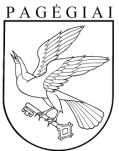 Pagėgių savivaldybės tarybasprendimasdėl leidimo išnuomoti PATALPas, esančias mokyklos g. 1, šilgalių kaime, STONIŠKIŲ SENIŪNIJOJE, pagėgių savivaldybėje 2022 m. gruodžio 15 d. Nr. T-188Pagėgiai